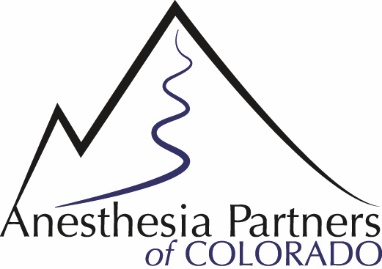 ERAS Recommendation for AcetaminophenNote: Tylenol, also known as acetaminophen, comes in two strengths. Extra strength comes in 500 mg tablets while regular strength comes in 325 mg tablets.ONE DAY BEFORE SURGERY2-3 pm take two (2) extra strength acetaminophen tablets (1000 mg total) with 8 ounces of waterORTake three (3) regular strength acetaminophen tablets (975 mg total) with 8 ounces of waterBedtime (night before procedure)Take two (2) extra strength acetaminophen tablets (1000 mg total) with 8 ounces of waterORTake three (3) regular strength acetaminophen tablets (975 mg total) with 8 ounces of waterMorning of SurgeryPrior to check in take two (2) Extra strength acetaminophen tablets (1000 mg total) with a Sip of waterORTake three (3) regular strength acetaminophen tablets (975 mg total) with a Sip of waterImportantDo not take any other Tylenol products! Examples are: No oxycodone, Norco, Percocet, Vicodin, Actifed, Excedrin. Mucinex etc. (please check all labels prior to taking any other medications) Do not take if you have a Tylenol AllergyDo not take if you have pre-existing liver disease